РазделРазделФИО педагогаФИО педагогаМусатаева А.Т.Мусатаева А.Т.Мусатаева А.Т.Мусатаева А.Т.Мусатаева А.Т.ДатаДата12.10.202212.10.202212.10.202212.10.202212.10.2022КлассКлассКоличество присутствующих: Количество присутствующих: отсутствующих:отсутствующих:отсутствующих:Тема урокаТема урокаКак работает компьютер?Как работает компьютер?Как работает компьютер?Как работает компьютер?Как работает компьютер?Цели обучения, которые достигаются на данном уроке (ссылка на учебную программу)Цели обучения, которые достигаются на данном уроке (ссылка на учебную программу)6.1.1.2 – объяснять взаимодействие основных устройств компьютера6.1.1.2 – объяснять взаимодействие основных устройств компьютера6.1.1.2 – объяснять взаимодействие основных устройств компьютера6.1.1.2 – объяснять взаимодействие основных устройств компьютера6.1.1.2 – объяснять взаимодействие основных устройств компьютераЦель урокаЦель урокаВсе ученики: объяснять взаимодействие основных устройств компьютера называть основные функции операционной системыБольшинство учеников:Научить  новым способам нахождения знания, ввести новые понятия, терминыНекоторые ученики: Познакомить с архитектурой персонального компьютера и функциональным назначением его основных устройств; заложить основу для более подробного изучения аппаратных средствВсе ученики: объяснять взаимодействие основных устройств компьютера называть основные функции операционной системыБольшинство учеников:Научить  новым способам нахождения знания, ввести новые понятия, терминыНекоторые ученики: Познакомить с архитектурой персонального компьютера и функциональным назначением его основных устройств; заложить основу для более подробного изучения аппаратных средствВсе ученики: объяснять взаимодействие основных устройств компьютера называть основные функции операционной системыБольшинство учеников:Научить  новым способам нахождения знания, ввести новые понятия, терминыНекоторые ученики: Познакомить с архитектурой персонального компьютера и функциональным назначением его основных устройств; заложить основу для более подробного изучения аппаратных средствВсе ученики: объяснять взаимодействие основных устройств компьютера называть основные функции операционной системыБольшинство учеников:Научить  новым способам нахождения знания, ввести новые понятия, терминыНекоторые ученики: Познакомить с архитектурой персонального компьютера и функциональным назначением его основных устройств; заложить основу для более подробного изучения аппаратных средствВсе ученики: объяснять взаимодействие основных устройств компьютера называть основные функции операционной системыБольшинство учеников:Научить  новым способам нахождения знания, ввести новые понятия, терминыНекоторые ученики: Познакомить с архитектурой персонального компьютера и функциональным назначением его основных устройств; заложить основу для более подробного изучения аппаратных средствКритерии успехаКритерии успехаВ результате первоначального знакомства с устройством компьютера учащиеся: научатся  различать, к какому виду относится рассматриваемое устройство (ввода или вывода); познакомятся с принципами соединения компонентов системного блока, что поможет им в выполнении дальнейших лабораторных работ по сборке системного блока. В результате первоначального знакомства с устройством компьютера учащиеся: научатся  различать, к какому виду относится рассматриваемое устройство (ввода или вывода); познакомятся с принципами соединения компонентов системного блока, что поможет им в выполнении дальнейших лабораторных работ по сборке системного блока. В результате первоначального знакомства с устройством компьютера учащиеся: научатся  различать, к какому виду относится рассматриваемое устройство (ввода или вывода); познакомятся с принципами соединения компонентов системного блока, что поможет им в выполнении дальнейших лабораторных работ по сборке системного блока. В результате первоначального знакомства с устройством компьютера учащиеся: научатся  различать, к какому виду относится рассматриваемое устройство (ввода или вывода); познакомятся с принципами соединения компонентов системного блока, что поможет им в выполнении дальнейших лабораторных работ по сборке системного блока. В результате первоначального знакомства с устройством компьютера учащиеся: научатся  различать, к какому виду относится рассматриваемое устройство (ввода или вывода); познакомятся с принципами соединения компонентов системного блока, что поможет им в выполнении дальнейших лабораторных работ по сборке системного блока. Ход  урокаХод  урокаХод  урокаХод  урокаХод  урокаХод  урокаХод  урокаЭтапы урокаДеятельность учителяДеятельность учителяДеятельность обучающихсяДеятельность обучающихсяОценивание РесурсыОрг. моментСтадия вызова. Тема урока и целеполагание.Психологический настрой. «Паутинка-разминка» или блиц-опрос, используя мячСпомощью разрезанных пазлов делит класс на группы. Проверка домашнего задания:Как размещаются данные во внутренней памяти?Какие устройства внешней памяти вы знаете?Что такое файл?Как осуществляется поиск по внутренней и внешней памяти?Какие операции можно совершить над файлами?Разгадай ребус.Стадия вызова. Тема урока и целеполагание.Психологический настрой. «Паутинка-разминка» или блиц-опрос, используя мячСпомощью разрезанных пазлов делит класс на группы. Проверка домашнего задания:Как размещаются данные во внутренней памяти?Какие устройства внешней памяти вы знаете?Что такое файл?Как осуществляется поиск по внутренней и внешней памяти?Какие операции можно совершить над файлами?Разгадай ребус.Настраиваются на положительный настрой урока.ФормулируютЦели обучения, критерии оценивания Настраиваются на положительный настрой урока.ФормулируютЦели обучения, критерии оценивания Флипчарты.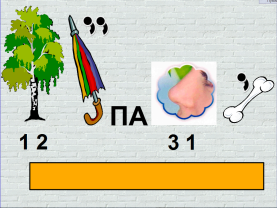 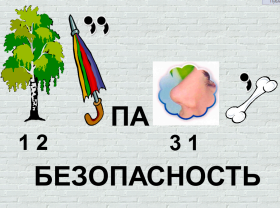 Изучение нового материала Персональный компьютер – система, включающая подсистемы аппаратного обеспечения, программного обеспечения и информационных ресурсов.Персональный компьютер – подсистема системы «человек-компьютер». Средства, обеспечивающие взаимосвязь между объектами этой системы, называют интерфейсом.Различают аппаратный, программный, аппаратно-программный и пользовательский интерфейсы.Пользовательский интерфейс – взаимодействие человека и компьютера. Он обеспечивается операционной системой.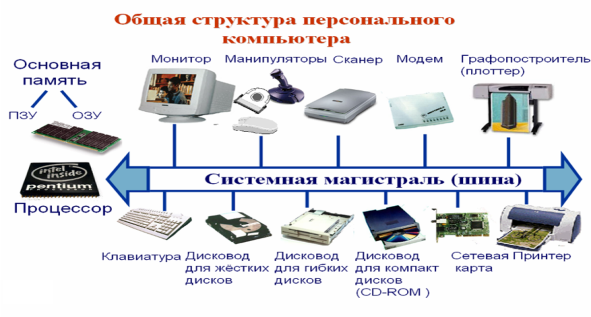 Практическое инди Устройство компьютера»1 группа.  Упражнение  «Редактор» /карточки + взаимопроверка/Помоги отредактировать текст.1.Кампютер позволяет человеку работать с информацией.2.Данные – это закодированная  информация в виде 0  и 1.3.Книга – это письменный источник информации.4.Бумага – эта носитель информации.5.Працессор – это устройство обработки информации.2 группа. Работа с учебником /страница 49 – задание 7/1.Что за чудо-агрегатМожет делать все подряд -Петь, играть, читать, считать,Самым лучшим другом стать? (Компьютер)2.На столе стоит сундукВ сундуке – окошкоМожно видеть чудеса, Если знать немножко… (Монитор)3.По ковру зверек бежит,То замрет, то закружит,Коврика не покидает,Что за зверь, кто угадает? (Мышь)4.Это вот – ____________
Вот где пальцам физкультура
И гимнастика нужны!
Пальцы прыгать там должны! (Клавиатура)5.То-то радость, то-то смех,На бумаге, без огрех,Из какой коробки лезетТекст на удивленье всех? (Принтер)В упаковке, как конфета, 
Быстро вертится ________
Там записаны программы
И для папы, и для мамы! (Дискета)Идивидуальное задание.1. В состав каких систем входит подсистема «компьютер»? Для каких систем компьютер является надсистемой? (человек – компьютер, компьюте – компьютер)2. Назовите надсистему для объекта «принтер». В каком отношении находятся объекты «принтер» и «струйный принтер»? (ПК, общее – частное)3. Что такое интерфейс? Перечислите виды интерфейса. (средство взаимодействия компонентов системы «Человек – компьютер» и подсистем системы «Персональный компьютер». Пользовательский, программный, аппаратный, аппаратно-програмный ) 4. Что вы знаете о пользовательском интерфейсе? (выделяют три подтипа: на основе меню, графический, трехмерный)5. Как вы понимаете смысл фразы: «Операционная система Windows обеспечивает одинаковый пользовательский интерфейс при работе с разными объектами»? (высказывают свое мнение) 6. Укажите входы и выходы для системы «компьютер». (Входы: электроэнергия, мускульная сила человека, пыль и т.д. Выходы: свет, звук, цвет, тепло и т.д.)Формативное оцениваниеУчитель оценивает работу учеников по критериямПерсональный компьютер – система, включающая подсистемы аппаратного обеспечения, программного обеспечения и информационных ресурсов.Персональный компьютер – подсистема системы «человек-компьютер». Средства, обеспечивающие взаимосвязь между объектами этой системы, называют интерфейсом.Различают аппаратный, программный, аппаратно-программный и пользовательский интерфейсы.Пользовательский интерфейс – взаимодействие человека и компьютера. Он обеспечивается операционной системой.Практическое инди Устройство компьютера»1 группа.  Упражнение  «Редактор» /карточки + взаимопроверка/Помоги отредактировать текст.1.Кампютер позволяет человеку работать с информацией.2.Данные – это закодированная  информация в виде 0  и 1.3.Книга – это письменный источник информации.4.Бумага – эта носитель информации.5.Працессор – это устройство обработки информации.2 группа. Работа с учебником /страница 49 – задание 7/1.Что за чудо-агрегатМожет делать все подряд -Петь, играть, читать, считать,Самым лучшим другом стать? (Компьютер)2.На столе стоит сундукВ сундуке – окошкоМожно видеть чудеса, Если знать немножко… (Монитор)3.По ковру зверек бежит,То замрет, то закружит,Коврика не покидает,Что за зверь, кто угадает? (Мышь)4.Это вот – ____________
Вот где пальцам физкультура
И гимнастика нужны!
Пальцы прыгать там должны! (Клавиатура)5.То-то радость, то-то смех,На бумаге, без огрех,Из какой коробки лезетТекст на удивленье всех? (Принтер)В упаковке, как конфета, 
Быстро вертится ________
Там записаны программы
И для папы, и для мамы! (Дискета)Идивидуальное задание.1. В состав каких систем входит подсистема «компьютер»? Для каких систем компьютер является надсистемой? (человек – компьютер, компьюте – компьютер)2. Назовите надсистему для объекта «принтер». В каком отношении находятся объекты «принтер» и «струйный принтер»? (ПК, общее – частное)3. Что такое интерфейс? Перечислите виды интерфейса. (средство взаимодействия компонентов системы «Человек – компьютер» и подсистем системы «Персональный компьютер». Пользовательский, программный, аппаратный, аппаратно-програмный ) 4. Что вы знаете о пользовательском интерфейсе? (выделяют три подтипа: на основе меню, графический, трехмерный)5. Как вы понимаете смысл фразы: «Операционная система Windows обеспечивает одинаковый пользовательский интерфейс при работе с разными объектами»? (высказывают свое мнение) 6. Укажите входы и выходы для системы «компьютер». (Входы: электроэнергия, мускульная сила человека, пыль и т.д. Выходы: свет, звук, цвет, тепло и т.д.)Формативное оцениваниеУчитель оценивает работу учеников по критериямПонимание предоставленной информации. Контроль теоретических знаний учащихсяОпределение и отбор информации, разбиение на связные части.Использование понятий в новых ситуациях. Побуждение учеников оценивать свою деятельностьПонимание предоставленной информации. Контроль теоретических знаний учащихсяОпределение и отбор информации, разбиение на связные части.Использование понятий в новых ситуациях. Побуждение учеников оценивать свою деятельностьСтратегия«Верно - не верно»Словесная оценка учителя.ВзаимооцениваниеСтратегия «Стикер»Презентация к урокуwww.google.ruПриложение 2Тетради для ФО.Приложение 4Приложение 5, 6,  Подведение итогов урока (5 мин)РефлексияУченики определяют достигнутый результат, возможные пути достижения безопасности при работе с информацией (Я сегодня на уроке…) на флипчарте.Учитель подводит итоги урока. - На уроке мы изучали правила безопасности, которые необходимо соблюдать в Интернете. Что мы для этого предприняли?Примерные ответы учеников: обсуждали в группах, работали на интерактивной доске с текстом и на компьютерах в графическом редакторе, чтобы создать общую информацию о том, как сделать Интернет более безопасным для детей.- Интернет дает нам массу возможностей как замечательный источник коммуникации и информации, обучения и развлечения. Для того чтобы эффективно использовать этот инструмент, необходимо умение обращаться с ним, и соблюдение определенных правил, позволяющих вовремя разглядеть все подводные камни виртуального пространства. Я уверена, что вы понимаете, как важно соблюдать осторожность при работе с информацией.Учитель дает и поясняет домашнее задание.РефлексияУченики определяют достигнутый результат, возможные пути достижения безопасности при работе с информацией (Я сегодня на уроке…) на флипчарте.Учитель подводит итоги урока. - На уроке мы изучали правила безопасности, которые необходимо соблюдать в Интернете. Что мы для этого предприняли?Примерные ответы учеников: обсуждали в группах, работали на интерактивной доске с текстом и на компьютерах в графическом редакторе, чтобы создать общую информацию о том, как сделать Интернет более безопасным для детей.- Интернет дает нам массу возможностей как замечательный источник коммуникации и информации, обучения и развлечения. Для того чтобы эффективно использовать этот инструмент, необходимо умение обращаться с ним, и соблюдение определенных правил, позволяющих вовремя разглядеть все подводные камни виртуального пространства. Я уверена, что вы понимаете, как важно соблюдать осторожность при работе с информацией.Учитель дает и поясняет домашнее задание.Ученики показывают умение обосновывать свое пониманиеЗаписывают д.з. в дневникиУченики показывают умение обосновывать свое пониманиеЗаписывают д.з. в дневникиСамооцениваниеРефлексивный лист, стикеры